Załącznik nr 2 do SWZ Formularz asortymentowo- cenowy Część 1 TekstyliaFormularz podpisany elektronicznie(kwalifikowany podpis elektronicznynależy podpisać pod rygorem nieważności)Część 2 Pozostałe gadżetyFormularz podpisany elektronicznie(kwalifikowany podpis elektronicznynależy podpisać pod rygorem nieważności)Część 3 SkarpetyFormularz podpisany elektronicznie(kwalifikowany podpis elektronicznynależy podpisać pod rygorem nieważności)Część 4 Torby papieroweFormularz podpisany elektronicznie(kwalifikowany podpis elektronicznynależy podpisać pod rygorem nieważności)Przedmiot zamówienia obejmuje:Produkcję materiałów promocyjnych na podstawie projektów graficznych dostarczonych przez Zamawiającego.Wykonawca sprawdzi wszystkie otrzymane od Zamawiającego projekty graficzne pod względem poprawności technicznej i je zatwierdzi. W przypadku nieprawidłowości powiadomi o tym fakcie Zamawiającego.Wykonawca w ciągu 5 dni roboczych od dnia dostarczenia przez Zamawiającego plików z projektami graficznymi wykona i prześle do Zamawiającego wizualizacje gadżetów. W razie braku akceptacji wizualizacji przez Zamawiającego, Wykonawca zobowiązany będzie do dostarczenia poprawionych wizualizacji w terminie wskazanym przez Zamawiającego. Od momentu akceptacji wizualizacji gadżetów, Wykonawca wykona egzemplarz próbny i przekaże Zamawiającemu w terminie 7 dni roboczych do akceptacji, która nastąpi w terminie 2 dni roboczych. Po akceptacji egz. próbnego przez Zamawiającego, przedmiot zamówienia zostanie wykonany przez Wykonawcę w terminie 20 dni roboczych.Od Wykonawcy wymagany jest transport  materiałów do Warszawy z wniesieniem w wyznaczone miejsce. Baza dostawy:  franco magazyn Biura Komunikacji i Promocji, ul. Polna 50, 00-644 Warszawa oraz Gmach Główny Plac Politechniki 1, 00-661 Warszawa tel. +4822 234 57 33.Wszystkie koszty i ryzyka do franco ponosi Wykonawca. Przedmiot zamówienia ma być zapakowany w opakowanie zbiorcze: karton zabezpieczony przed uszkodzeniem w czasie transportu oraz wpływem czynników atmosferycznych, paczki z gadżetami małe.Udziały poszczególnych kolorów do ustalenia przed etapem realizacji zamówienia (na etapie akceptacji wizualizacji). Po zaakceptowaniu kolorów Użytkownik w terminie 3 dni roboczych przekaże Wykonawcy szczegółową informację na temat liczby sztuk w każdym kolorze. Poszczególne produkty, które tego wymagają, muszą być opakowane w jednostkowe opakowania, do uzgodnienia z Zamawiającym. Lp.Nazwa/ rodzaj materiału promocyjnego (gadżetu)Specyfikacja bazowego materiału promocyjnego (gadżetu) Techniki znakowaniai wymagania dotyczące znakowaniadla próbkiSpecyfikacja znakowania bazowego materiału promocyjnego (gadżetu), istotna przy wycenie, do wykorzystania /zastosowania na etapie realizacji umowyZdjęcie poglądoweLiczbaszt.Cena jednostkowa netto [zł]Wartość towaru netto [zł]Podatek VAT [23%]Wartość towaru Brutto1.Czapka z pomponemCzapka zimowa na przykład Corkscrew z pomponem na przykład Beechfield GBE/B486Skład tkaniny: 100% Miękki AkrylWykończenie: DzianinaWzór z wywinięciem dla optymalnego zdobienia. Wzór wykonany ściegiem warkoczowym z mieszanki przędzy. Luksusowa opaska termiczna z futerka jagnięcego dodatkowo ociepla. Luksusowy pomponKolory typu w podziale po 250 szt.: Milkshake MixElectric GreyChilli BluesLavender FizzZnakowanie naszywką tkaną o wymiarach 2x3cm;Próbki nie muszą być z logo zamawiającego.Wg projektu zamawiającego, przekazanego po podpisaniu umowy 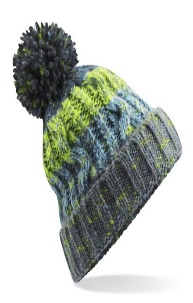 1 0002.Czapka klasycznaCzapka zimowa wykonana ściegiem ściagaczowym na przykład  BEECHFIELD GBE/B380 Skład tkaniny: 97% Akryl/2% Poliester/1% ElastanMetka: na przykład Tear AwayOdczepiana metka TearAway ułatwiająca przemetkowanie. Specjalnie skonstruowana dla maksymalnego komfortu. Prążkowana dzianina. Jednowarstwowa dzianina. Z zakładkami dla ułatwienia zdobienia.Kolory typu w podziale po 250 szt.:Graphite GreyBottle GreenBurgundyBright RoyalZnakowanie metką  tkaną o szerokości 1cm Próbki nie muszą być z logo zamawiającego.Wg projektu zamawiającego, przekazanego po podpisaniu umowy 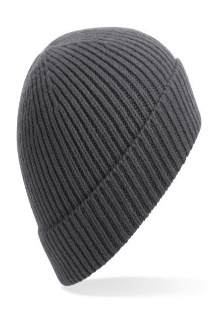 1 0003.Maskotka Big TeddyDuża pluszowa maskotka w kształcie misia w koszulce. Materiał podstawowy: poliesterKolorystyka: brązowyWymiary (szer./wys./gł.) [mm]310 x 380 x 150Opakowanie: woreczek / foliaOznakowanie metodą sublimacji na koszulce.Próbki nie muszą być z logo zamawiającego.Wg projektu zamawiającego, przekazanego po podpisaniu umowy 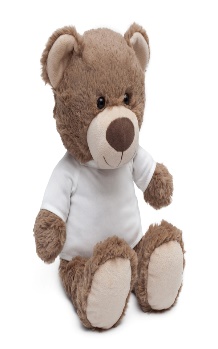 1 0004.Worek gimnastycznyWorek gimnastyczny ORGANICSkład tkaniny: 100% Bawełna OrganicznaTkanina: Cotton, OrganicWymiary: 30 x 36 cmGramatura: 150Uchwyty: białe, sznurkowate.Kolor: Hibiscus Red Nadruk sitodrukiem, jeden kolor, jednostronnie. Wielkość nadruku max A4.Próbki nie muszą być z logo zamawiającego.Wg projektu zamawiającego, przekazanego po podpisaniu umowy 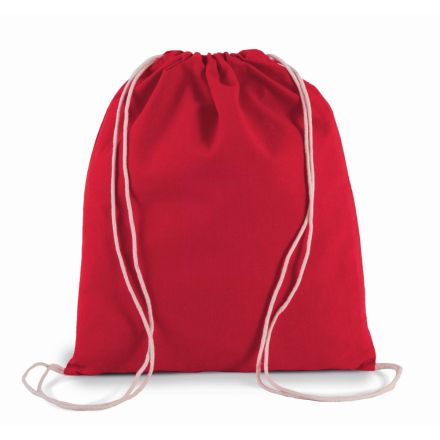 2 000 5.Worek gimnastyczny z recyklinguGrube miękkie czarne poliestrowe sznurki o średnicy 8-10mm, z funkcją noszenia na plecach.Pojemna kieszeń na ok. połowę wielkości worka zamykana na zamek czarny z boku wykończony troczkiem.Wymiary:  40x48 cm (+/- 1 cm)Skład tkaniny: 100% Poliester 300D z Recyklingu. Wersja kolorystyczna: petrol, mustardOpakowanie: zbiorczo w kartonNadruk sitodrukiem, jeden kolor, jednostronnie. Wielkość nadruku max A4.Próbki nie muszą być z logo zamawiającego.Wg projektu zamawiającego, przekazanego po podpisaniu umowy 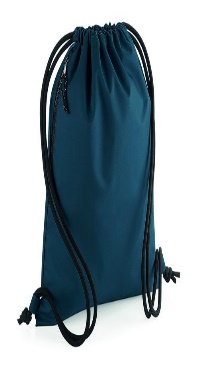 2 0006.Komin/BuffKomin 25x50 cm z podbiciem polarowym (kolor polaru wybrany podczas przygotowania projektu nadruku) 145gDruk full kolor na zewnętrznej części.Próbki nie muszą być z logo zamawiającego.Wg projektu zamawiającego, przekazanego po podpisaniu umowy 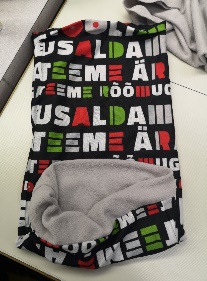 3 00Lp.Nazwa/ rodzaj materiału promocyjnego (gadżetu)Specyfikacja bazowego materiału promocyjnego (gadżetu) Techniki znakowaniai wymagania dotyczące znakowaniadla próbkiSpecyfikacja znakowania bazowego materiału promocyjnego (gadżetu), istotna przy wycenie, do wykorzystania /zastosowania na etapie realizacji umowyZdjęcie poglądoweLiczbaszt.Cena jednostkowa netto [zł]Wartość towaru netto [zł]Podatek VAT [23%]Wartość towaru Brutto1. ZakreślaczZestaw 5 flamastrów umiejscowionych w specjalnym stojaku.Materiał: plastikRozmiar produktu: 11,3 x 1,6 x 6 cmPrecyzyjna, ścięta końcówka kreśli kreski od 2 do 5 mm grubości.Dobrze napigmentowane, soczyste kolory.Kolor: białyLiczba kolorów: 5Oznakowanie metodą tampodruku; 1 kolor.Próbki nie muszą być z logo zamawiającego.Wg projektu zamawiającego, przekazanego po podpisaniu umowy 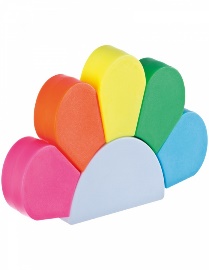 1 0002.ZakreślaczZakreślacz "kwiat", 5 kolorówMateriał: plastikWymiary: Ø10 x 2 cmDobrze napigmentowane, soczyste kolory.Kolor: białyLiczba kolorów: 5Oznakowanie metodą tampodruku; 1 kolor.Próbki nie muszą być z logo zamawiającego.Wg projektu zamawiającego, przekazanego po podpisaniu umowy 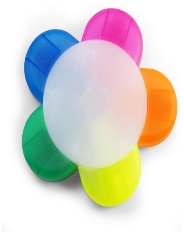 1 000 3.Brelok, kask, LEDPlastikowy brelok w kształcie hełmu ochronnego z latarką LED z bateriąguzikową. Wielkość: 45×33×20 mmBaterie w zestawie: takMateriał 1: PlastikWaga jednostkowa (g): 14Pakowane w kartonik jednostkowyNadruk metodą tampodruku, jeden kolorPróbki nie muszą być z logo zamawiającego.Wg projektu zamawiającego, przekazanego po podpisaniu umowy 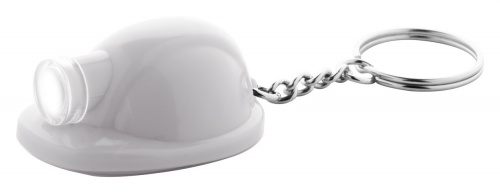 5 004.Długopis suwmiarkaDługopis automatyczny  z funkcją mini suwmiarki o długości miarki 10 cm. Kolor: srebrny Materiał: tworzywo sztuczne Rozmiar: 14,8 x ⌀ 2,4 cmKolor wkładu: niebieskiTampodruk, 1 kolor.Próbki nie muszą być z logozamawiającego.Wg projektu zamawiającego, przekazanego po podpisaniu umowy 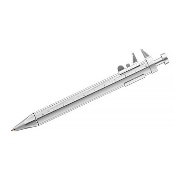 1 5005.Długopis z poziomicąPlastikowy długopis ze śrubokrętami płaskimi i gwiazdkowymi, poziomicą i linijką 7 cm/3 cale, rysik do ekranów dotykowych. Z metalowym klipem. Kolor: czarny Materiał: tworzywo sztuczne Rozmiar: 15 x 1 x 1 cmKolor wkładu: niebieskiTampodruk, 1 kolor.Próbki nie muszą być z logo zamawiającego.Wg projektu zamawiającego, przekazanego po podpisaniu umowy 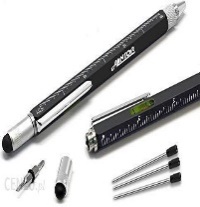 2 0006.Długopis SOFIDługopis wykonany z aluminium z gumowaną powłoką. Półżelowy wkład w kolorze niebieskim o grubości 0,7 mm. Wymiary: 142 x 10 mm Wersje kolorystyczne: zielony, niebieski, żółty, czarny w równych proporcjach po 1500 sztuk. Opakowanie: zbiorczo w pudełkuZnakowanie: grawer. Próbki nie muszą być z logo zamawiającego.Wg projektu zamawiającego, przekazanego po podpisaniu umowy 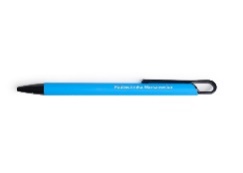 6 000Lp.Nazwa/ rodzaj materiału promocyjnego (gadżetu)Specyfikacja bazowego materiału promocyjnego (gadżetu) Techniki znakowaniai wymagania dotyczące znakowaniadla próbkiSpecyfikacja znakowania bazowego materiału promocyjnego (gadżetu), istotna przy wycenie, do wykorzystania /zastosowania na etapie realizacji umowyZdjęcie poglądoweLiczbaszt.Cena jednostkowa netto [zł]Wartość towaru netto [zł]Podatek VAT [23%]Wartość towaru Brutto1.Skarpety, fortteCiepłe skarpety frotte wraz z etykietą.Skład: 80% bawełna, 15% polipropylen, 5% lycra/elastanGrafika i etykieta według projektu Zamawiającego.Próbki nie muszą być z logo zamawiającego.Wg projektu zamawiającego, przekazanego po podpisaniu umowy 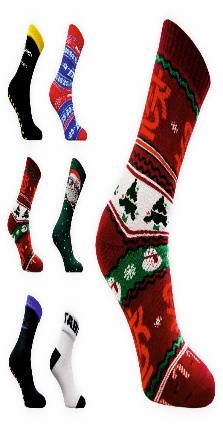 3 002.Skarpety, garnituroweSkarpety garniturowe wraz z etykietą. Skład: 80% bawełna czesana posiadająca certyfikat Oeko-Tex Standard 100, 17% polimiad i 3% elastan. Bezszwowe łączenie nad palcami łączone przędzą polipropylenową teksturowaną kolorową barwioną w masie o grubości 84 dtex x 2. Ściągacz 1 - 1, łączenie ściągacza łączone przędzą polipropylenową teksturowaną kolorową barwioną w masie o grubości 84 dtex x 2. Maszyna o ugileniu: a) męska - 3 i 3/4" 168 igieł b) damska - 3 i 3/4" 156 igieł. Rozmiar 36-40 wysokość cholewki min. 18 cm. Rozmiar 41-46 wysokośc cholewki min. 22 cm. Trzy projekty (możliwa każda skarpetka z innym wzorem) w podziale na następujące ilośći: 2*300 par oraz 1*400 par Etykiety jednakowe do wszystkich skarpet.Grafika i etykieta wedługprojektu Zamawiającego.Próbki nie muszą być z logozamawiającego.Wg projektu zamawiającego, przekazanego po podpisaniu umowy 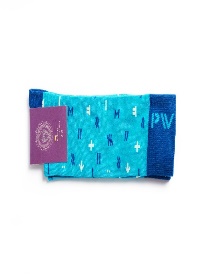 1 000Lp.Nazwa/ rodzaj materiału promocyjnego (gadżetu)Specyfikacja bazowego materiału promocyjnego (gadżetu) Techniki znakowaniai wymagania dotyczące znakowaniadla próbkiSpecyfikacja znakowania bazowego materiału promocyjnego (gadżetu), istotna przy wycenie, do wykorzystania /zastosowania na etapie realizacji umowyZdjęcie poglądoweLiczbaszt.Cena jednostkowa netto [zł]Wartość towaru netto [zł]Podatek VAT [23%]Wartość towaru Brutto1.Torba papierowa, małaMała torba papierowa (50% z recyklingu) 90 gr / m² Rozmiar: SWymiary: 18X8X21 cmMateriał: papier Kolor: naturalnyNadruk: jeden kolor, jednostronnie.Próbki nie muszą być z logo zamawiającego.Wg projektu zamawiającego, przekazanego po podpisaniu umowy 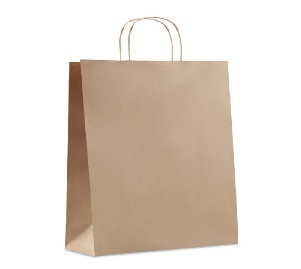 2 0002.Torba paierowa, dużaDuża torba papierowa  (70% z recyklingu) 90 gr / m² Rozmiar: LWymiary: 32X12X40 cmMateriał: papierTrzy kolory w podziale na:Czerwony 1000 szt.Zielony 1000 szt.Naturalny: 3000 szt.Nadruk: jeden kolor, jednostronnie. Próbki nie muszą być z logo zamawiającego.Wg projektu zamawiającego, przekazanego po podpisaniu umowy 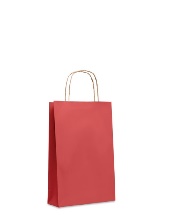 5 0003.Torba papierowa, laminowanaTorba papierowa, laminowana, matowaRozmiar 54x12x37cm (szer/gł/wys) 
Wzmocnione dno oraz górna zakładka torby 
Uchwyt sznurek poliester, t-lace dł. 45cm Foliowanie matowe 
Papier kreda biała 200gNadruk w 1 kolorze po obu stronach torby taki sam o średnicy 19 cmPróbki nie muszą być z logo zamawiającego.Wg projektu zamawiającego, przekazanego po podpisaniu umowy 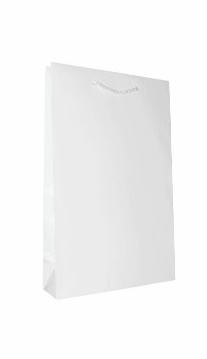 2 000